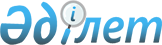 О внесении изменений в решение Ескельдинского районного маслихата от 27 декабря 2017 года № 24-162 "О бюджетах сельских округов Ескельдинского района на 2018-2020 годы"Решение Ескельдинского районного маслихата Алматинской области от 17 августа 2018 года № 35-225. Зарегистрировано Департаментом юстиции Алматинской области 7 сентября 2018 года № 4819
      В соответствии с пунктом 4 статьи 106 Бюджетного кодекса Республики Казахстан от 4 декабря 2008 года, подпунктом 1) пункта 1 статьи 6 Закона Республики Казахстан от 23 января 2001 года "О местном государственном управлении и самоуправлении в Республике Казахстан", Ескельдинский районный маслихат РЕШИЛ:
      1. Внести в решение Ескельдинского районного маслихата "О бюджетах сельских округов Ескельдинского района на 2018-2020 годы" от 27 декабря 2017 года № 24-162 (зарегистрирован в Реестре государственной регистрации нормативных правовых актов № 4488, опубликован 29 января 2018 года в Эталонном контрольном банке нормативных правовых актов Республики Казахстан) следующие изменения:
      пункты 1, 2, 3, 4, 5, 6 и 7 указанного решения изложить в новой редакции:
      "1. Утвердить бюджет Алдабергеновского сельского округа на 2018-2020 годы согласно приложениям 1, 2, 3 к настоящему решению соответственно, в том числе на 2018 год в следующих объемах:
      1) доходы 60005 тысяч тенге, в том числе:
      налоговые поступления 10700 тысяч тенге;
      неналоговые поступления 757 тысяч тенге;
      поступление трансфертов 48548 тысяч тенге, в том числе:
      целевые текущие трансферты 7315 тысяч тенге;
      субвенции 41233 тысячи тенге;
      2) затраты 60005 тысяч тенге;
      3) чистое бюджетное кредитование 0 тенге,
      4) сальдо по операциям с финансовыми активами 0 тенге;
      5) дефицит (профицит) бюджета (-) 0 тенге;
      6) финансирование дефицита (использование профицита) бюджета 0 тенге.";
      "2. Утвердить бюджет Акынсаринского сельского округа на 2018-2020 годы согласно приложениям 4, 5, 6 к настоящему решению соответственно, в том числе на 2018 год в следующих объемах:
      1) доходы 47219 тысяч тенге, в том числе:
      налоговые поступления 5687 тысяч тенге;
      неналоговые поступления 366 тысяч тенге;
      поступление трансфертов 41166 тысяч тенге, в том числе:
      целевые текущие трансферты 29769 тысяч тенге;
      субвенции 11397 тысяч тенге;
      2) затраты 47219 тысяч тенге;
      3) чистое бюджетное кредитование 0 тенге,
      4) сальдо по операциям с финансовыми активами 0 тенге;
      5) дефицит (профицит) бюджета (-) 0 тенге;
      6) финансирование дефицита (использование профицита) бюджета 0 тенге.";
      "3. Утвердить бюджет Бактыбайского сельского округа на 2018-2020 годы согласно приложениям 7, 8, 9 к настоящему решению соответственно, в том числе на 2018 год в следующих объемах:
      1) доходы 68071 тысяча тенге, в том числе:
      налоговые поступления 37782 тысячи тенге;
      неналоговые поступления 1788 тысяч тенге;
      поступление трансфертов 28501 тысяча тенге, в том числе:
      целевые текущие трансферты 10599 тысяч тенге;
      субвенции 17902 тысячи тенге;
      2) затраты 68071 тысяча тенге;
      3) чистое бюджетное кредитование 0 тенге; 
      4) сальдо по операциям с финансовыми активами 0 тенге;
      5) дефицит (профицит) бюджета (-) 0 тенге;
      6) финансирование дефицита (использование профицита) бюджета 0 тенге.";
      "4. Утвердить бюджет Карабулакского сельского округа на 2018-2020 годы согласно приложениям 10, 11, 12 к настоящему решению соответственно, в том числе на 2018 год в следующих объемах:
      1) доходы 243702 тысячи тенге, в том числе:
      налоговые поступления 121420 тысяч тенге;
      неналоговые поступления 432 тысячи тенге;
      поступление трансфертов 121850 тысяча тенге, в том числе:
      целевые текущие трансферты 63092тысячи тенге;
      субвенции 58758 тысяч тенге;
      2) затраты 243702 тысячи тенге;
      3) чистое бюджетное кредитование 0 тенге; 
      4) сальдо по операциям с финансовыми активами 0 тенге;
      5) дефицит (профицит) бюджета (-) 0 тенге;
      6) финансирование дефицита (использование профицита) бюджета 0 тенге.";
      "5. Утвердить бюджет Каратальского сельского округа на 2018-2020 годы согласно приложениям 13, 14, 15 к настоящему решению соответственно, в том числе на 2018 год в следующих объемах:
      1) доходы 18988 тысяч тенге, в том числе:
      налоговые поступления 3484 тысячи тенге;
      поступление трансфертов 15504 тысячи тенге, в том числе:
      целевые текущие трансферты 960 тысяч тенге;
      субвенции 14544 тысячи тенге; 
      2) затраты 18988 тысяч тенге; 
      3) чистое бюджетное кредитование 0 тенге;
      4) сальдо по операциям с финансовыми активами 0 тенге;
      5) дефицит (профицит) бюджета (-) 0 тенге;
      6) финансирование дефицита (использование профицита) бюджета 0 тенге.";
      "6. Утвердить бюджет Туленгутского сельского округа на 2018-2020 годы согласно приложениям 16, 17, 18 к настоящему решению соответственно, в том числе на 2018 год в следующих объемах:
      1) доходы 57431 тысяча тенге, в том числе:
      налоговые поступления 2580 тысяч тенге;
      поступление трансфертов 54851 тысяча тенге, в том числе:
      целевые текущие трансферты 38039 тысяч тенге;
      субвенции 16812 тысяч тенге;
      2) затраты 57431 тысяча тенге;
      3) чистое бюджетное кредитование 0 тенге;
      4) сальдо по операциям с финансовыми активами 0 тенге;
      5) дефицит (профицит) бюджета (-) 0 тенге;
      6) финансирование дефицита (использование профицита) бюджета 0 тенге.";
      "7. Утвердить бюджет Сырымбетского сельского округа на 2018-2020 годы согласно приложениям 19, 20, 21 к настоящему решению соответственно, в том числе на 2018 год в следующих объемах:
      1) доходы 52733 тысяч тенге, в том числе:
      налоговые поступления 2725 тысяч тенге;
      неналоговые поступления 394 тысячи тенге;
      поступление трансфертов 49614 тысячи тенге, в том числе:
      целевые текущие трансферты 34951 тысяча тенге;
      субвенции 14663 тысячи тенге;
      2) затраты 52733 тысяч тенге;
      3) чистое бюджетное кредитование 0 тенге;
      4) сальдо по операциям с финансовыми активами 0 тенге;
      5) дефицит (профицит) бюджета (-) 0 тенге;
      6) финансирование дефицита (использование профицита) бюджета 0 тенге.".
      2. Приложение 1, 4, 7, 10, 13, 16 и 19 к указанному решению изложить в новой редакции согласно приложениям 1, 2, 3, 4, 5, 6 и 7 к настоящему решению соответственно.
      3. Контроль за исполнением настоящего решения возложить на постоянную комиссию Ескельдинского районного маслихата "По вопросам экономики, финансов, бюджету и соблюдения законности".
      4. Настоящее решение вводится в действие с 1 января 2018 года. Бюджет Алдабергеновского сельского округа на 2018 год Бюджет Акынсаринского сельского округа на 2018 год Бюджет Бактыбайского сельского округа на 2018 год Бюджет Карабулакского сельского округа на 2018 год Бюджет Каратальского сельского округа на 2018 год Бюджет Туленгутского сельского округа на 2018 год Бюджет Сырымбетского сельского округа на 2018 год
					© 2012. РГП на ПХВ «Институт законодательства и правовой информации Республики Казахстан» Министерства юстиции Республики Казахстан
				
      Председатель сессии Ескельдинского районного маслихата 

С. Сарыев

      Секретарь Ескельдинского районного маслихата 

К. Алпысбаев
Приложение 1 к решению Ескельдинского районного маслихата от "17" августа 2018 года № 35-225 "О внесении изменений в решение Ескельдинского районного маслихата от 27 декабря 2017 года № 24-162 "О бюджетах сельских округов Ескельдинского района на 2018-2020 годы"
Приложение 1 к решению Ескельдинского районного маслихата от 27 декабря 2017 года № 24-162 "О бюджетах сельских округов Ескельдинского района на 2018-2020 годы"
Категория
Категория
Категория
Категория
Сумма (тысяч тенге)
Класс
Класс
Класс
Сумма (тысяч тенге)
Подкласс
Подкласс
Сумма (тысяч тенге)
Наименование
Сумма (тысяч тенге)
1
2
3
4
5
I. Доходы
60005
1
Налоговые поступления
10700
01
Подоходный налог
4549
2
Индивидуальный подоходный налог
4549
04
Налоги на собственность
6151
1
Налог на имущество
4
3
Земельный налог
2096
4
Налог на транспортные средства
4051
2
Неналоговые поступления
757
06
Прочие неналоговые поступления
757
1
Прочие неналоговые поступления
757
4
Поступление трансфертов
48548
02
Трансферты из вышестоящих органов государственного управления
48548
3
Трансферты из районного (города областного значения) бюджета
48548
Функциональная группа
Функциональная группа
Функциональная группа
Функциональная группа
Функциональная группа
Сумма (тысяч тенге)
Функциональная подгруппа
Функциональная подгруппа
Функциональная подгруппа
Функциональная подгруппа
Сумма (тысяч тенге)
Администратор бюджетных программ
Администратор бюджетных программ
Администратор бюджетных программ
Сумма (тысяч тенге)
Программа
Программа
Сумма (тысяч тенге)
Наименование
Сумма (тысяч тенге)
1
2
3
4
5
6
II. Затраты
60005
01
Государственные услуги общего характера
25395
1
Представительные, исполнительные и другие органы, выполняющие общие функции государственного управления
25395
124
Аппарат акима города районного значения, села, поселка, сельского округа
25395
001
Услуги по обеспечению деятельности акима города районного значения, села, поселка, сельского округа
20805
022
Капитальные расходы государственного органа
4590
04
Образование
27601
1
Дошкольное воспитание и обучение
27601
124
Аппарат акима города районного значения, села, поселка, сельского округа
27601
004
Дошкольное воспитание и обучение и организация медицинского обслуживания в организациях дошкольного воспитания и обучения
27601
07
Жилищно-коммунальное хозяйство
4209
3
Благоустройство населенных пунктов
4209
124
Аппарат акима города районного значения, села, поселка, сельского округа
4209
008
Освещение улиц населенных пунктов
1998
009
Обеспечение санитарии населенных пунктов
602
011
Благоустройство и озеленение населенных пунктов
1609
13
Прочие
2800
9
Прочие
2800
124
Аппарат акима города районного значения, села, поселка, сельского округа
2800
040
Реализация мероприятий для решения вопросов обустройства населенных пунктов в реализацию мер по содействию экономическому развитию регионов в рамках Программы развития регионов до 2020 года
2800
Функциональная группа
Функциональная группа
Функциональная группа
Функциональная группа
Функциональная группа
Сумма (тысяч тенге)
Функциональная подгруппа
Функциональная подгруппа
Функциональная подгруппа
Функциональная подгруппа
Сумма (тысяч тенге)
Администратор бюджетных программ
Администратор бюджетных программ
Администратор бюджетных программ
Сумма (тысяч тенге)
Программа
Программа
Сумма (тысяч тенге)
Наименование
Сумма (тысяч тенге)
ІІІ. Чистое бюджетное кредитование
0
Категория
Категория
Категория
Категория
Сумма (тысяч тенге)
Класс
Класс
Класс
Сумма (тысяч тенге)
Подкласс
Подкласс
Сумма (тысяч тенге)
Наименование
Сумма (тысяч тенге)
5
Погашение бюджетных кредитов
0
01
Погашение бюджетных кредитов
0
1
Погашение бюджетных кредитов, выданных из государственного бюджета
0
Функциональная группа
Функциональная группа
Функциональная группа
Функциональная группа
Функциональная группа
Сумма

 (тысяч тенге)
Функциональная подгруппа
Функциональная подгруппа
Функциональная подгруппа
Функциональная подгруппа
Сумма

 (тысяч тенге)
Администратор бюджетных программ
Администратор бюджетных программ
Администратор бюджетных программ
Сумма

 (тысяч тенге)
Программа
Программа
Сумма

 (тысяч тенге)
Наименование
Сумма

 (тысяч тенге)
IV. Сальдо по операциям с финансовыми активами
0
Категория
Категория
Категория
Категория
Сумма (тысяч тенге)
Класс
Класс
Класс
Сумма (тысяч тенге)
Подкласс
Подкласс
Сумма (тысяч тенге)
Наименование
Сумма (тысяч тенге)
V. Дефицит (профицит) бюджета
0
VI. Финансирование дефицита (использование профицита) бюджета
0
Функциональная группа
Функциональная группа
Функциональная группа
Функциональная группа
Функциональная группа
Сомасы (мың теңге)
Функциональная подгруппа
Функциональная подгруппа
Функциональная подгруппа
Функциональная подгруппа
Сомасы (мың теңге)
Администратор бюджетных программ
Администратор бюджетных программ
Администратор бюджетных программ
Сомасы (мың теңге)
Программа
Программа
Сомасы (мың теңге)
Наименование
Сомасы (мың теңге)
Погашение займов
0Приложение 2 к решению Ескельдинского районного маслихата от "17" августа 2018 года № 35-225 "О внесении изменений в решение Ескельдинского районного маслихата от 27 декабря 2017 года № 24-162 "О бюджетах сельских округов Ескельдинского района на 2018-2020 годы"
Приложение 4 к решению Ескельдинского районного маслихата от 27 декабря 2017 года № 24-162 "О бюджетах сельских округов Ескельдинского района на 2018-2020 годы"
Категория
Категория
Категория
Категория
Сумма (тысяч тенге)
Класс
Класс
Класс
Сумма (тысяч тенге)
Подкласс
Подкласс
Сумма (тысяч тенге)
Наименование
Сумма (тысяч тенге)
1
2
3
4
5
I. Доходы
47219
1
Налоговые поступления
5687
01
Подоходный налог
2911
2
Индивидуальный подоходный налог
2911
04
Налоги на собственность
2776
1
Налог на имущество
22
3
Земельный налог
88
4
Налог на транспортные средства
2666
2
Неналоговые поступления
366
06
Прочие неналоговые поступления
366
1
Прочие неналоговые поступления
366
4
Поступление трансфертов
41166
02
Трансферты из вышестоящих органов государственного управления
41166
3
Трансферты из районного (города областного значения) бюджета
41166
Функциональная группа
Функциональная группа
Функциональная группа
Функциональная группа
Функциональная группа
Сумма (тысяч тенге)
Функциональная подгруппа
Функциональная подгруппа
Функциональная подгруппа
Функциональная подгруппа
Сумма (тысяч тенге)
Администратор бюджетных программ
Администратор бюджетных программ
Администратор бюджетных программ
Сумма (тысяч тенге)
Программа
Программа
Сумма (тысяч тенге)
Наименование
Сумма (тысяч тенге)
1
2
3
4
5
6
II. Затраты
47219
01
Государственные услуги общего характера
18466
1
Представительные, исполнительные и другие органы, выполняющие общие функции государственного управления
18466
124
Аппарат акима города районного значения, села, поселка, сельского округа
18466
001
Услуги по обеспечению деятельности акима города районного значения, села, поселка, сельского округа
17583
022
Капитальные расходы государственного органа
883
04
Образование
23584
1
Дошкольное воспитание и обучение
23584
124
Аппарат акима города районного значения, села, поселка, сельского округа
23584
004
Дошкольное воспитание и обучение и организация медицинского обслуживания в организациях дошкольного воспитания и обучения
23584
07
Жилищно - коммунальное хозяйство
2080
3
Благоустройство населенных пунктов
2080
124
Аппарат акима города районного значения, села, поселка, сельского округа
2080
008
Освещение улиц населенных пунктов
896
009
Обеспечение санитарии населенных пунктов
229
011
Благоустройство и озеленение населенных пунктов
955
13
Прочие
3089
9
Прочие
3089
124
Аппарат акима города районного значения, села, поселка, сельского округа
3089
040
Реализация мероприятий для решения вопросов обустройства населенных пунктов в реализацию мер по содействию экономическому развитию регионов в рамках Программы развития регионов до 2020 года
3089
Функциональная группа
Функциональная группа
Функциональная группа
Функциональная группа
Функциональная группа
Сумма (тысяч тенге)
Функциональная подгруппа
Функциональная подгруппа
Функциональная подгруппа
Функциональная подгруппа
Сумма (тысяч тенге)
Администратор бюджетных программ
Администратор бюджетных программ
Администратор бюджетных программ
Сумма (тысяч тенге)
Программа
Программа
Сумма (тысяч тенге)
Наименование
Сумма (тысяч тенге)
ІІІ. Чистое бюджетное кредитование
0
Категория
Категория
Категория
Категория
Сумма (тысяч тенге)
Класс
Класс
Класс
Сумма (тысяч тенге)
Подкласс
Подкласс
Сумма (тысяч тенге)
Наименование
Сумма (тысяч тенге)
5
Погашение бюджетных кредитов
0
01
Погашение бюджетных кредитов
0
1
Погашение бюджетных кредитов, выданных из государственного бюджета
0
Функциональная группа
Функциональная группа
Функциональная группа
Функциональная группа
Функциональная группа
Сумма

 (тысяч тенге)
Функциональная подгруппа
Функциональная подгруппа
Функциональная подгруппа
Функциональная подгруппа
Сумма

 (тысяч тенге)
Администратор бюджетных программ
Администратор бюджетных программ
Администратор бюджетных программ
Сумма

 (тысяч тенге)
Программа
Программа
Сумма

 (тысяч тенге)
Наименование
Сумма

 (тысяч тенге)
IV. Сальдо по операциям с финансовыми активами
0
Категория
Категория
Категория
Категория
Сумма (тысяч тенге)
Класс
Класс
Класс
Сумма (тысяч тенге)
Подкласс
Подкласс
Сумма (тысяч тенге)
Наименование
Сумма (тысяч тенге)
V. Дефицит (профицит) бюджета
0
VI. Финансирование дефицита (использование профицита) бюджета
0
Функциональная группа
Функциональная группа
Функциональная группа
Функциональная группа
Функциональная группа
Сомасы (мың теңге)
Функциональная подгруппа
Функциональная подгруппа
Функциональная подгруппа
Функциональная подгруппа
Сомасы (мың теңге)
Администратор бюджетных программ
Администратор бюджетных программ
Администратор бюджетных программ
Сомасы (мың теңге)
Программа
Программа
Сомасы (мың теңге)
Наименование
Сомасы (мың теңге)
Погашение займов
0Приложение 3 к решению Ескельдинского районного маслихата от "17" августа 2018 года № 35-225 "О внесении изменений в решение Ескельдинского районного маслихата от 27 декабря 2017 года № 24-162 "О бюджетах сельских округов Ескельдинского района на 2018-2020 годы"
Приложение 7 к решению Ескельдинского районного маслихата от 27 декабря 2017 года № 24-162 "О бюджетах сельских округов Ескельдинского района на 2018-2020 годы"
Категория
Категория
Категория
Категория
Сумма (тысяч тенге)
Класс
Класс
Класс
Сумма (тысяч тенге)
Подкласс
Подкласс
Сумма (тысяч тенге)
Наименование
Сумма (тысяч тенге)
1
2
3
4
5
I. Доходы
68071
1
Налоговые поступления
37782
01
Подоходный налог
21192
2
Индивидуальный подоходный налог
21192
04
Налоги на собственность
16590
1
Налог на имущество
35
3
Земельный налог
710
4
Налог на транспортные средства
15845
2
Неналоговые поступления
1788
06
Прочие неналоговые поступления
1788
1
Прочие неналоговые поступления
1788
4
Поступление трансфертов
28501
02
Трансферты из вышестоящих органов государственного управления
28501
3
Трансферты из районного (города областного значения) бюджета
28501
Функциональная группа
Функциональная группа
Функциональная группа
Функциональная группа
Функциональная группа
Сумма (тысяч тенге)
Функциональная подгруппа
Функциональная подгруппа
Функциональная подгруппа
Функциональная подгруппа
Сумма (тысяч тенге)
Администратор бюджетных программ
Администратор бюджетных программ
Администратор бюджетных программ
Сумма (тысяч тенге)
Программа
Программа
Сумма (тысяч тенге)
Наименование
Сумма (тысяч тенге)
1
2
3
4
5
6
II. Затраты
68071
01
Государственные услуги общего характера
29156
1
Представительные, исполнительные и другие органы, выполняющие общие функции государственного управления
29156
124
Аппарат акима города районного значения, села, поселка, сельского округа
29156
001
Услуги по обеспечению деятельности акима города районного значения, села, поселка, сельского округа
23040
022
Капитальные расходы государственного органа
6116
04
Образование
28197
1
Дошкольное воспитание и обучение
28197
124
Аппарат акима города районного значения, села, поселка, сельского округа
28197
004
Дошкольное воспитание и обучение и организация медицинского обслуживания в организациях дошкольного воспитания и обучения
28197
07
Жилищно-коммунальное хозяйство
8218
3
Благоустройство населенных пунктов
8218
124
Аппарат акима города районного значения, села, поселка, сельского округа
8218
008
Освещение улиц населенных пунктов
3032
009
Обеспечение санитарии населенных пунктов
953
011
Благоустройство и озеленение населенных пунктов
4233
13
Прочие
2500
9
Прочие
2500
124
Аппарат акима города районного значения, села, поселка, сельского округа
2500
040
Реализация мероприятий для решения вопросов обустройства населенных пунктов в реализацию мер по содействию экономическому развитию регионов в рамках Программы развития регионов до 2020 года
2500
Функциональная группа
Функциональная группа
Функциональная группа
Функциональная группа
Функциональная группа
Сумма (тысяч тенге)
Функциональная подгруппа
Функциональная подгруппа
Функциональная подгруппа
Функциональная подгруппа
Сумма (тысяч тенге)
Администратор бюджетных программ
Администратор бюджетных программ
Администратор бюджетных программ
Сумма (тысяч тенге)
Программа
Программа
Сумма (тысяч тенге)
Наименование
Сумма (тысяч тенге)
ІІІ. Чистое бюджетное кредитование
0
Категория
Категория
Категория
Категория
Сумма (тысяч тенге)
Класс
Класс
Класс
Сумма (тысяч тенге)
Подкласс
Подкласс
Сумма (тысяч тенге)
Наименование
Сумма (тысяч тенге)
5
Погашение бюджетных кредитов
0
01
Погашение бюджетных кредитов
0
1
Погашение бюджетных кредитов, выданных из государственного бюджета
0
Функциональная группа
Функциональная группа
Функциональная группа
Функциональная группа
Функциональная группа
Сумма

 (тысяч тенге)
Функциональная подгруппа
Функциональная подгруппа
Функциональная подгруппа
Функциональная подгруппа
Сумма

 (тысяч тенге)
Администратор бюджетных программ
Администратор бюджетных программ
Администратор бюджетных программ
Сумма

 (тысяч тенге)
Программа
Программа
Сумма

 (тысяч тенге)
Наименование
Сумма

 (тысяч тенге)
IV. Сальдо по операциям с финансовыми активами
0
Категория
Категория
Категория
Категория
Сумма (тысяч тенге)
Класс
Класс
Класс
Сумма (тысяч тенге)
Подкласс
Подкласс
Сумма (тысяч тенге)
Наименование
Сумма (тысяч тенге)
V. Дефицит (профицит) бюджета
0
VI. Финансирование дефицита (использование профицита) бюджета
0
Функциональная группа
Функциональная группа
Функциональная группа
Функциональная группа
Функциональная группа
Сомасы (мың теңге)
Функциональная подгруппа
Функциональная подгруппа
Функциональная подгруппа
Функциональная подгруппа
Сомасы (мың теңге)
Администратор бюджетных программ
Администратор бюджетных программ
Администратор бюджетных программ
Сомасы (мың теңге)
Программа
Программа
Сомасы (мың теңге)
Наименование
Сомасы (мың теңге)
Погашение займов
0Приложение 4 к решению Ескельдинского районного маслихата от "17" августа 2018 года № 35-225 "О внесении изменений в решение Ескельдинского районного маслихата от 27 декабря 2017 года № 24-162 "О бюджетах сельских округов Ескельдинского района на 2018-2020 годы"
Приложение 10 к решению Ескельдинского районного маслихата от 27 декабря 2017 года № 24-162 "О бюджетах сельских округов Ескельдинского района на 2018-2020 годы"
Категория
Категория
Категория
Категория
Сумма (тысяч тенге)
Класс
Класс
Класс
Сумма (тысяч тенге)
Подкласс
Подкласс
Сумма (тысяч тенге)
Наименование
Сумма (тысяч тенге)
1
2
3
4
5
I. Доходы
243702
1
Налоговые поступления
121420
01
Подоходный налог
23606
2
Индивидуальный подоходный налог
23606
04
Налоги на собственность
97814
1
Налог на имущество
1122
3
Земельный налог
3295
4
Налог на транспортные средства
93397
2
Неналоговые поступления
432
06
Прочие неналоговые поступления
432
1
Прочие неналоговые поступления
432
4
Поступление трансфертов
121850
02
Трансферты из вышестоящих органов государственного управления
121850
3
Трансферты из районного (города областного значения) бюджета
121850
Функциональная группа
Функциональная группа
Функциональная группа
Функциональная группа
Функциональная группа
Сумма (тысяч тенге)
Функциональная подгруппа
Функциональная подгруппа
Функциональная подгруппа
Функциональная подгруппа
Сумма (тысяч тенге)
Администратор бюджетных программ
Администратор бюджетных программ
Администратор бюджетных программ
Сумма (тысяч тенге)
Программа
Программа
Сумма (тысяч тенге)
Наименование
Сумма (тысяч тенге)
1
2
3
4
5
6
II. Затраты
243702
01
Государственные услуги общего характера
134519
1
Представительные, исполнительные и другие органы, выполняющие общие функции государственного управления
134519
124
Аппарат акима города районного значения, села, поселка, сельского округа
134519
001
Услуги по обеспечению деятельности акима города районного значения, села, поселка, сельского округа
36851
022
Капитальные расходы государственного органа
97668
04
Образование
67929
1
Дошкольное воспитание и обучение
67929
124
Аппарат акима города районного значения, села, поселка, сельского округа
67929
004
Дошкольное воспитание и обучение и организация медицинского обслуживания в организациях дошкольного воспитания и обучения
67929
07
Жилищно - коммунальное хозяйство
16885
3
Благоустройство населенных пунктов
16885
124
Аппарат акима города районного значения, села, поселка, сельского округа
16885
008
Освещение улиц населенных пунктов
9075
009
Обеспечение санитарии населенных пунктов
2189
011
Благоустройство и озеленение населенных пунктов
5621
12
Транспорт и коммуникации
5359
1
Автомобильный транспорт
5359
124
Аппарат акима города районного значения, села, поселка, сельского округа
5359
013
Обеспечение функционирования автомобильных дорог в городах районного значения, селах, поселках, сельских округах
5359
13
Прочие
19010
9
Прочие
19010
124
Аппарат акима города районного значения, села, поселка, сельского округа
19010
040
Реализация мероприятий для решения вопросов обустройства населенных пунктов в реализацию мер по содействию экономическому развитию регионов в рамках Программы развития регионов до 2020 года
19010
Функциональная группа
Функциональная группа
Функциональная группа
Функциональная группа
Функциональная группа
Сумма (тысяч тенге)
Функциональная подгруппа
Функциональная подгруппа
Функциональная подгруппа
Функциональная подгруппа
Сумма (тысяч тенге)
Администратор бюджетных программ
Администратор бюджетных программ
Администратор бюджетных программ
Сумма (тысяч тенге)
Программа
Программа
Сумма (тысяч тенге)
Наименование
Сумма (тысяч тенге)
ІІІ. Чистое бюджетное кредитование
0
Категория
Категория
Категория
Категория
Сумма (тысяч тенге)
Класс
Класс
Класс
Сумма (тысяч тенге)
Подкласс
Подкласс
Сумма (тысяч тенге)
Наименование
Сумма (тысяч тенге)
5
Погашение бюджетных кредитов
0
01
Погашение бюджетных кредитов
0
1
Погашение бюджетных кредитов, выданных из государственного бюджета
0
Функциональная группа
Функциональная группа
Функциональная группа
Функциональная группа
Функциональная группа
Сумма

 (тысяч тенге)
Функциональная подгруппа
Функциональная подгруппа
Функциональная подгруппа
Функциональная подгруппа
Сумма

 (тысяч тенге)
Администратор бюджетных программ
Администратор бюджетных программ
Администратор бюджетных программ
Сумма

 (тысяч тенге)
Программа
Программа
Сумма

 (тысяч тенге)
Наименование
Сумма

 (тысяч тенге)
IV. Сальдо по операциям с финансовыми активами
0
Категория
Категория
Категория
Категория
Сумма (тысяч тенге)
Класс
Класс
Класс
Сумма (тысяч тенге)
Подкласс
Подкласс
Сумма (тысяч тенге)
Наименование
Сумма (тысяч тенге)
V. Дефицит (профицит) бюджета
0
VI. Финансирование дефицита (использование профицита) бюджета
0
Функциональная группа
Функциональная группа
Функциональная группа
Функциональная группа
Функциональная группа
Сомасы (мың теңге)
Функциональная подгруппа
Функциональная подгруппа
Функциональная подгруппа
Функциональная подгруппа
Сомасы (мың теңге)
Администратор бюджетных программ
Администратор бюджетных программ
Администратор бюджетных программ
Сомасы (мың теңге)
Программа
Программа
Сомасы (мың теңге)
Наименование
Сомасы (мың теңге)
Погашение займов
0Приложение 5 к решению Ескельдинского районного маслихата от "17" августа 2018 года № 35-225 "О внесении изменений в решение Ескельдинского районного маслихата от 27 декабря 2017 года № 24-162 "О бюджетах сельских округов Ескельдинского района на 2018-2020 годы"
Приложение 13 к решению Ескельдинского районного маслихата от 27 декабря 2017 года № 24-162 "О бюджетах сельских округов Ескельдинского района на 2018-2020 годы"
Категория
Категория
Категория
Категория
Сумма (тысяч тенге)
Класс
Класс
Класс
Сумма (тысяч тенге)
Подкласс
Подкласс
Сумма (тысяч тенге)
Наименование
Сумма (тысяч тенге)
1
2
3
4
5
I. Доходы
18988
1
Налоговые поступления
3484
01
Подоходный налог
973
2
Индивидуальный подоходный налог
973
04
Налоги на собственность
2511
1
Налог на имущество
1
3
Земельный налог
111
4
Налог на транспортные средства
2399
4
Поступление трансфертов
15504
02
Трансферты из вышестоящих органов государственного управления
15504
3
Трансферты из районного (города областного значения) бюджета
15504
Функциональная группа
Функциональная группа
Функциональная группа
Функциональная группа
Функциональная группа
Сумма (тысяч тенге)
Функциональная подгруппа
Функциональная подгруппа
Функциональная подгруппа
Функциональная подгруппа
Сумма (тысяч тенге)
Администратор бюджетных программ
Администратор бюджетных программ
Администратор бюджетных программ
Сумма (тысяч тенге)
Программа
Программа
Сумма (тысяч тенге)
Наименование
Сумма (тысяч тенге)
1
2
3
4
5
6
II. Затраты
18988
01
Государственные услуги общего характера
17519
1
Представительные, исполнительные и другие органы, выполняющие общие функции государственного управления
17519
124
Аппарат акима города районного значения, села, поселка, сельского округа
17519
001
Услуги по обеспечению деятельности акима города районного значения, села, поселка, сельского округа
17021
022
Капитальные расходы государственного органа
498
07
Жилищно - коммунальное хозяйство
1469
3
Благоустройство населенных пунктов
1469
124
Аппарат акима города районного значения, села, поселка, сельского округа
1469
008
Освещение улиц населенных пунктов
605
009
Обеспечение санитарии населенных пунктов
328
011
Благоустройство и озеленение населенных пунктов
536
Функциональная группа
Функциональная группа
Функциональная группа
Функциональная группа
Функциональная группа
Сумма (тысяч тенге)
Функциональная подгруппа
Функциональная подгруппа
Функциональная подгруппа
Функциональная подгруппа
Сумма (тысяч тенге)
Администратор бюджетных программ
Администратор бюджетных программ
Администратор бюджетных программ
Сумма (тысяч тенге)
Программа
Программа
Сумма (тысяч тенге)
Наименование
Сумма (тысяч тенге)
ІІІ. Чистое бюджетное кредитование
0
Категория
Категория
Категория
Категория
Сумма (тысяч тенге)
Класс
Класс
Класс
Сумма (тысяч тенге)
Подкласс
Подкласс
Сумма (тысяч тенге)
Наименование
Сумма (тысяч тенге)
5
Погашение бюджетных кредитов
0
01
Погашение бюджетных кредитов
0
1
Погашение бюджетных кредитов, выданных из государственного бюджета
0
Функциональная группа
Функциональная группа
Функциональная группа
Функциональная группа
Функциональная группа
Сумма

 (тысяч тенге)
Функциональная подгруппа
Функциональная подгруппа
Функциональная подгруппа
Функциональная подгруппа
Сумма

 (тысяч тенге)
Администратор бюджетных программ
Администратор бюджетных программ
Администратор бюджетных программ
Сумма

 (тысяч тенге)
Программа
Программа
Сумма

 (тысяч тенге)
Наименование
Сумма

 (тысяч тенге)
IV. Сальдо по операциям с финансовыми активами
0
Категория
Категория
Категория
Категория
Сумма (тысяч тенге)
Класс
Класс
Класс
Сумма (тысяч тенге)
Подкласс
Подкласс
Сумма (тысяч тенге)
Наименование
Сумма (тысяч тенге)
V. Дефицит (профицит) бюджета
0
VI. Финансирование дефицита (использование профицита) бюджета
0
Функциональная группа
Функциональная группа
Функциональная группа
Функциональная группа
Функциональная группа
Сомасы (мың теңге)
Функциональная подгруппа
Функциональная подгруппа
Функциональная подгруппа
Функциональная подгруппа
Сомасы (мың теңге)
Администратор бюджетных программ
Администратор бюджетных программ
Администратор бюджетных программ
Сомасы (мың теңге)
Программа
Программа
Сомасы (мың теңге)
Наименование
Сомасы (мың теңге)
Погашение займов
0Приложение 6 к решению Ескельдинского районного маслихата от "17" августа 2018 года № 35-225 "О внесении изменений в решение Ескельдинского районного маслихата от 27 декабря 2017 года № 24-162 "О бюджетах сельских округов Ескельдинского района на 2018-2020 годы"
Приложение 16 к решению Ескельдинского районного маслихата от 27 декабря 2017 года № 24-162 "О бюджетах сельских округов Ескельдинского района на 2018-2020 годы"
Категория
Категория
Категория
Категория
Сумма (тысяч тенге)
Класс
Класс
Класс
Сумма (тысяч тенге)
Подкласс
Подкласс
Сумма (тысяч тенге)
Наименование
Сумма (тысяч тенге)
1
2
3
4
5
I. Доходы
57431
1
Налоговые поступления
2580
01
Подоходный налог
436
2
Индивидуальный подоходный налог
436
04
Налоги на собственность
2144
1
Налог на имущество
10
3
Земельный налог
419
4
Налог на транспортные средства
1715
4
Поступление трансфертов
54851
02
Трансферты из вышестоящих органов государственного управления
54851
3
Трансферты из районного (города областного значения) бюджета
54851
Функциональная группа
Функциональная группа
Функциональная группа
Функциональная группа
Функциональная группа
Сумма (тысяч тенге)
Функциональная подгруппа
Функциональная подгруппа
Функциональная подгруппа
Функциональная подгруппа
Сумма (тысяч тенге)
Администратор бюджетных программ
Администратор бюджетных программ
Администратор бюджетных программ
Сумма (тысяч тенге)
Программа
Программа
Сумма (тысяч тенге)
Наименование
Сумма (тысяч тенге)
1
2
3
4
5
6
II. Затраты
57431
01
Государственные услуги общего характера
17748
1
Представительные, исполнительные и другие органы, выполняющие общие функции государственного управления
17748
124
Аппарат акима города районного значения, села, поселка, сельского округа
17748
001
Услуги по обеспечению деятельности акима города районного значения, села, поселка, сельского округа
17508
022
Капитальные расходы государственного органа
240
04
Образование
31027
1
Дошкольное воспитание и обучение
31027
124
Аппарат акима города районного значения, села, поселка, сельского округа
31027
004
Дошкольное воспитание и обучение и организация медицинского обслуживания в организациях дошкольного воспитания и обучения
31027
07
Жилищно - коммунальное хозяйство
4392
3
Благоустройство населенных пунктов
4392
124
Аппарат акима города районного значения, села, поселка, сельского округа
4392
008
Освещение улиц населенных пунктов
1722
009
Обеспечение санитарии населенных пунктов
242
011
Благоустройство и озеленение населенных пунктов
2428
13
Прочие
4264
9
Прочие
4264
124
Аппарат акима города районного значения, села, поселка, сельского округа
4264
040
Реализация мероприятий для решения вопросов обустройства населенных пунктов в реализацию мер по содействию экономическому развитию регионов в рамках Программы развития регионов до 2020 года
4264
Функциональная группа
Функциональная группа
Функциональная группа
Функциональная группа
Функциональная группа
Сумма (тысяч тенге)
Функциональная подгруппа
Функциональная подгруппа
Функциональная подгруппа
Функциональная подгруппа
Сумма (тысяч тенге)
Администратор бюджетных программ
Администратор бюджетных программ
Администратор бюджетных программ
Сумма (тысяч тенге)
Программа
Программа
Сумма (тысяч тенге)
Наименование
Сумма (тысяч тенге)
ІІІ. Чистое бюджетное кредитование
0
Категория
Категория
Категория
Категория
Сумма (тысяч тенге)
Класс
Класс
Класс
Сумма (тысяч тенге)
Подкласс
Подкласс
Сумма (тысяч тенге)
Наименование
Сумма (тысяч тенге)
5
Погашение бюджетных кредитов
0
01
Погашение бюджетных кредитов
0
1
Погашение бюджетных кредитов, выданных из государственного бюджета
0
Функциональная группа
Функциональная группа
Функциональная группа
Функциональная группа
Функциональная группа
Сумма

 (тысяч тенге)
Функциональная подгруппа
Функциональная подгруппа
Функциональная подгруппа
Функциональная подгруппа
Сумма

 (тысяч тенге)
Администратор бюджетных программ
Администратор бюджетных программ
Администратор бюджетных программ
Сумма

 (тысяч тенге)
Программа
Программа
Сумма

 (тысяч тенге)
Наименование
Сумма

 (тысяч тенге)
IV. Сальдо по операциям с финансовыми активами
0
Категория
Категория
Категория
Категория
Сумма (тысяч тенге)
Класс
Класс
Класс
Сумма (тысяч тенге)
Подкласс
Подкласс
Сумма (тысяч тенге)
Наименование
Сумма (тысяч тенге)
V. Дефицит (профицит) бюджета
0
VI. Финансирование дефицита (использование профицита) бюджета
0
Функциональная группа
Функциональная группа
Функциональная группа
Функциональная группа
Функциональная группа
Сомасы (мың теңге)
Функциональная подгруппа
Функциональная подгруппа
Функциональная подгруппа
Функциональная подгруппа
Сомасы (мың теңге)
Администратор бюджетных программ
Администратор бюджетных программ
Администратор бюджетных программ
Сомасы (мың теңге)
Программа
Программа
Сомасы (мың теңге)
Наименование
Сомасы (мың теңге)
Погашение займов
0Приложение 7 к решению Ескельдинского районного маслихата от "17" августа 2018 года № 35-225 "О внесении изменений в решение Ескельдинского районного маслихата от 27 декабря 2017 года № 24-162 "О бюджетах сельских округов Ескельдинского района на 2018-2020 годы"
Приложение 19 к решению Ескельдинского районного маслихата от 27 декабря 2017 года № 24-162 "О бюджетах сельских округов Ескельдинского района на 2018-2020 годы"
Категория
Категория
Категория
Категория
Сумма (тысяч тенге)
Класс
Класс
Класс
Сумма (тысяч тенге)
Подкласс
Подкласс
Сумма (тысяч тенге)
Наименование
Сумма (тысяч тенге)
1
2
3
4
5
I. Доходы
52733
1
Налоговые поступления
2725
01
Подоходный налог
610
2
Индивидуальный подоходный налог
610
04
Налоги на собственность
2115
1
Налог на имущество
30
3
Земельный налог
238
4
Налог на транспортные средства
1847
2
Неналоговые поступления
394
06
Прочие неналоговые поступления
394
1
Прочие неналоговые поступления
394
4
Поступление трансфертов
49614
02
Трансферты из вышестоящих органов государственного управления
49614
3
Трансферты из районного (города областного значения) бюджета
49614
Функциональная группа
Функциональная группа
Функциональная группа
Функциональная группа
Функциональная группа
Сумма (тысяч тенге)
Функциональная подгруппа
Функциональная подгруппа
Функциональная подгруппа
Функциональная подгруппа
Сумма (тысяч тенге)
Администратор бюджетных программ
Администратор бюджетных программ
Администратор бюджетных программ
Сумма (тысяч тенге)
Программа
Программа
Сумма (тысяч тенге)
Наименование
Сумма (тысяч тенге)
1
2
3
4
5
6
II. Затраты
52733
01
Государственные услуги общего характера
17714
1
Представительные, исполнительные и другие органы, выполняющие общие функции государственного управления
17714
124
Аппарат акима города районного значения, села, поселка, сельского округа
17714
001
Услуги по обеспечению деятельности акима города районного значения, села, поселка, сельского округа
16685
022
Капитальные расходы государственного органа
1029
04
Образование
31322
1
Дошкольное воспитание и обучение
31322
124
Аппарат акима города районного значения, села, поселка, сельского округа
31322
004
Дошкольное воспитание и обучение и организация медицинского обслуживания в организациях дошкольного воспитания и обучения
31322
07
Жилищно - коммунальное хозяйство
1150
3
Благоустройство населенных пунктов
1150
124
Аппарат акима города районного значения, села, поселка, сельского округа
1150
008
Освещение улиц населенных пунктов
348
009
Обеспечение санитарии населенных пунктов
225
011
Благоустройство и озеленение населенных пунктов
577
13
Прочие
2547
9
Прочие
2547
124
Аппарат акима города районного значения, села, поселка, сельского округа
2547
040
Реализация мероприятий для решения вопросов обустройства населенных пунктов в реализацию мер по содействию экономическому развитию регионов в рамках Программы развития регионов до 2020 года
2547
Функциональная группа
Функциональная группа
Функциональная группа
Функциональная группа
Функциональная группа
Сумма (тысяч тенге)
Функциональная подгруппа
Функциональная подгруппа
Функциональная подгруппа
Функциональная подгруппа
Сумма (тысяч тенге)
Администратор бюджетных программ
Администратор бюджетных программ
Администратор бюджетных программ
Сумма (тысяч тенге)
Программа
Программа
Сумма (тысяч тенге)
Наименование
Сумма (тысяч тенге)
ІІІ. Чистое бюджетное кредитование
0
Категория
Категория
Категория
Категория
Сумма (тысяч тенге)
Класс
Класс
Класс
Сумма (тысяч тенге)
Подкласс
Подкласс
Сумма (тысяч тенге)
Наименование
Сумма (тысяч тенге)
5
Погашение бюджетных кредитов
0
01
Погашение бюджетных кредитов
0
1
Погашение бюджетных кредитов, выданных из государственного бюджета
0
Функциональная группа
Функциональная группа
Функциональная группа
Функциональная группа
Функциональная группа
Сумма

 (тысяч тенге)
Функциональная подгруппа
Функциональная подгруппа
Функциональная подгруппа
Функциональная подгруппа
Сумма

 (тысяч тенге)
Администратор бюджетных программ
Администратор бюджетных программ
Администратор бюджетных программ
Сумма

 (тысяч тенге)
Программа
Программа
Сумма

 (тысяч тенге)
Наименование
Сумма

 (тысяч тенге)
IV. Сальдо по операциям с финансовыми активами
0
Категория
Категория
Категория
Категория
Сумма (тысяч тенге)
Класс
Класс
Класс
Сумма (тысяч тенге)
Подкласс
Подкласс
Сумма (тысяч тенге)
Наименование
Сумма (тысяч тенге)
V. Дефицит (профицит) бюджета
0
VI. Финансирование дефицита (использование профицита) бюджета
0
Функциональная группа
Функциональная группа
Функциональная группа
Функциональная группа
Функциональная группа
Сомасы (мың теңге)
Функциональная подгруппа
Функциональная подгруппа
Функциональная подгруппа
Функциональная подгруппа
Сомасы (мың теңге)
Администратор бюджетных программ
Администратор бюджетных программ
Администратор бюджетных программ
Сомасы (мың теңге)
Программа
Программа
Сомасы (мың теңге)
Наименование
Сомасы (мың теңге)
Погашение займов
0